-ACTIF--PASSIF-Autres informations :Je déclare :          	N’avoir jamais fait faillite.	Avoir fait faillite par le passé pour les raisons suivantes :                La partie requérante certifie que les renseignements contenus dans les présentes et les documents ci-annexés sont, à sa connaissance, complets et véridiques en tous points.Date : 						    	Signature :_							_Dans le cadre d’une demande de financement, j’autorise le Conseil économique de Beauce (CEB)  et Fonds locaux de solidarité FTQ à effectuer toute vérification quant à mon crédit personnel et/ou celui de mon entreprise.Signé à ________________________ le                                             20     .  Signature :_______________________________CONSEIL ÉCONOMIQUE DE BEAUCE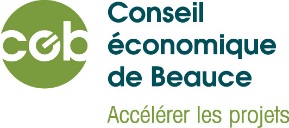 11515, 1re Avenue, bureau 201 Saint-Georges (Québec)  G5Y 2C7Téléphone : (418) 228-8123  Télécopieur : (418) 228-5223			    www.cebeauce.qc.ca Bilan personnelINFORMATION AU REQUÉRANT :Dans le but d’accélérer le traitement de votre dossier, nous vous demandons de compléter et de signer le présent formulaire et de nous transmettre, dans les meilleurs délais, les renseignements requis. Ce document doit être complété par tous les propriétaires ou actionnaires de l’entreprise.Les renseignements fournis sur ce formulaire de demande d’aide financière de même que ceux qui se joindront à votre dossier par la suite seront traités de façon confidentielle.Identification du promoteur :
Nom :	Adresse :	TÉlÉphone :			Cellulaire :   Adresse courriel :   	État civil :	    	Nombre de personnes À charge : Date de naissance :   	NAS : Identification du conjoint :Nom : Employeur  :    	Occupation : Adresse :  	Depuis :  	Salaire annuel :  $Encaisse et placementsBiens immeubles (adresses)Autres éléments d’actifsPrêts et contrat de locationHypothèquesAutres éléments de passifLa partie requérante convient que tous les renseignements et documents requis par le Conseil économique de Beauce (CEB) devront être soumis avant que la demande de financement puisse être prise en considération.